Kazakh Scientific Research Institute of Animal Husbandry and Fodder Production celebrates the 90th Anniversary 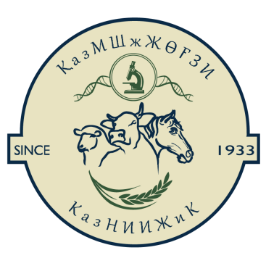 INFORMATION LETTERDear colleagues!LLP “Kazakh Scientific Research Institute of Animal Husbandry and Fodder Production” invites you to take part in the International Scientific and Practical Conference: "Scientific and practical support of intensive development of animal husbandry and fodder production at the present stage", dedicated to the 90th anniversary from the day of  the Institute foundation.The conference will be held on June 14, 2023 at the LLP “Kazakh Scientific Research Institute of Animal Husbandry and Fodder Production”, 51 Zhandosov str., Almaty, Kazakhstan.Working languages of the conference: Kazakh, Russian, English. The conference is held in the following main areas:Animal husbandryFeed productionCrop productionVeterinary MedicineAgricultural BiologyWithin the framework of the conference, it is planned to create a dialogue platform for the free exchange of opinions and research results on the study of modern aspects and trends in the development of animal husbandry and fodder production. During the conference, sections and round tables will be organized with the participation of Kazakhstani and foreign scientists.Heads and employees of ministries and departments, international organizations, scientific institutions and enterprises, agricultural companies and business representatives, scientists,  academic staff of universities, PhD students, postgraduates and undergraduates are invited to participate in the conference. The costs associated with the arrival at the conference are covered by the participants.Contacts: LLP "Kazakh Scientific Research Institute of Animal Husbandry and Fodder Production"Republic of Kazakhstan, 050035, Almaty, 51, Zhandosov str.Phone: 8(727) 303-62-91, Mobile phone: +7-701-734-00-50, e-mail: conference.kazniizhik@gmail.comGuidelines for authorsInternational Scientific and Practical Conference materials will be available in PDF format on the Institute's website (https://kazniizhik.kz)The Conference Proceedings publication costs will be covered by the conference organizersArticle Formatting1. The article should contain only original material reflecting the results of the author's research.Articles of no more than 6 pages (including figures and tables) in one of the following languages are accepted for publication: Kazakh, Russian, English. Articles must be submitted via conference.kazniizhik@gmail.com until April 01, 2023.The text should be typed in Microsoft Word, Times New Roman font size 12, single spacing. Paragraph indentation-1.25.The text should be printed observing the following margin sizes: upper and lower – 2 cm, left and right - 2 cm. Alignment - by width (with automatic hyphenation).The Universal Decimal Classification (UDC) number is placed in the upper left corner of the sheet.Below, by the alignment in the center the Title of the article must be written in capital letters; after one interval in italics, the full name of the author (s) should be  written (without abbreviations).On the next line (in italics) – the full name of the organization, place of work, city, country (abbreviations are not allowed); e-mail of corresponding author should be mentioned.Below, please provide an abstract of no more than 300 words in Kazakh, Russian and English. If the article is written in English, then the abstract should be given also in Kazakh and Russian. The abstract should reflect the following main points: relevance, scientific novelty, practical significance, main research results and conclusions. Use the automatic page numbering function to number the pages. An article template is presented in Appendix 1.The authors are responsible for the submitted article content. Proofreading and rejected articles would not be returned to the authors. The Editorial Board reserves the rights not to review articles that do not include required statements. Appendix 1ARTICLE TEMPLATEUDCTITLEKikebayev Nabidulla Akhanivich1,  Ivanov Ivan Ivanovich2,…1Kazakh Research Institute of Animal Husbandry and Fodder Production, 51 Zhandosova str., Almaty, Kazakhstan, 2Kazakh National Agrarian Research University, 8 Abaya Ave., Almaty, Kazakhstan, e-mail: 123@mail.ruAbstract (not more than 300 words)Key words: (not more 5 words). МАҚАЛАНЫҢ АТАУЫТүсініктеме (300 сөзден артық емес). Негізгі тірек сөздер: (5 сөзден артық емес).НАЗВАНИЕ СТАТЬИАннотация (не более 300 слов). Ключевые слова: (не более 300 слов). The main structural elements of the article : - Introduction; - Materials and methods; - Results and discussions; - Conclusion; - References.